Dom Pomocy Społecznej dla Kombatantów w Opolu realizuje projekt 
dofinansowany z Funduszy Europejskich 
pn.:  „Wspieramy DPS”.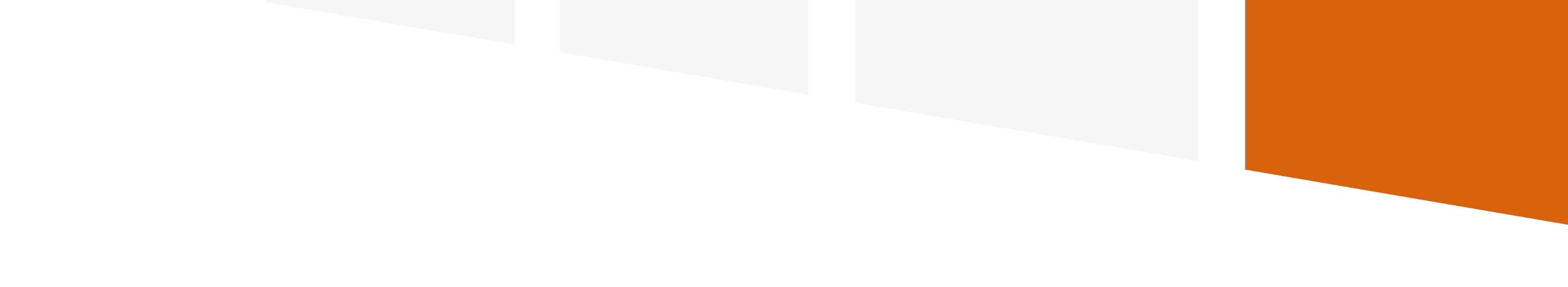 Celem projektu jest wspieranie osób znajdujących się 
w stanie zagrożenia zdrowia i życia w warunkach rozprzestrzeniania się epidemii COVID-19.Termin realizacji: od 21 sierpnia do 30 listopada 2020 r.
Dofinansowanie projektu z UE: 343 650,00 zł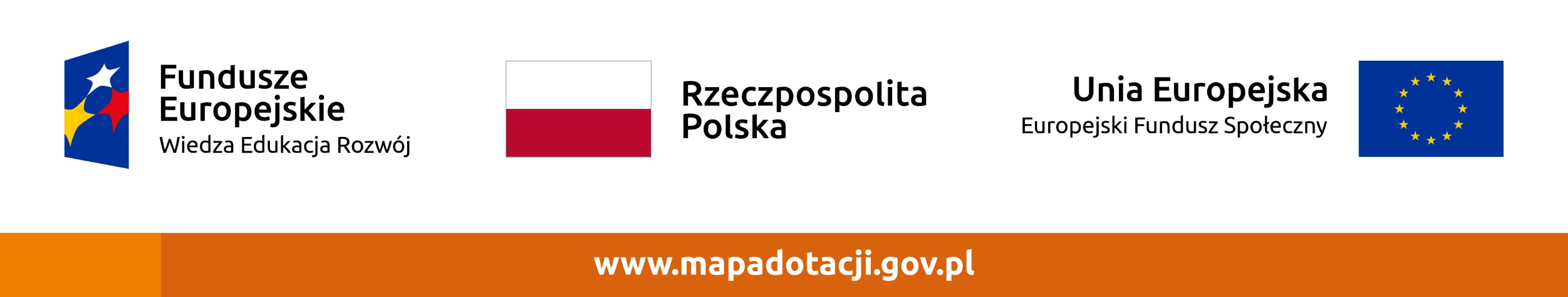 